БАШKОРТОСТАН  РЕСПУБЛИКА4Ы     		                         АДМИНИСТРАЦИЯ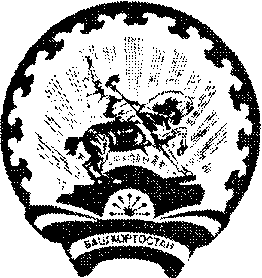 СТ*РЛЕБАШ РАЙОНЫ 					                   СЕЛЬСКОГО ПОСЕЛЕНИЯ МУНИЦИПАЛЬ РАЙОНЫНЫ:                                                              КУГАНАКБАШЕВСКИЙ СЕЛЬСОВЕТ%УFАНА%БАШ АУЫЛ СОВЕТЫ                                                               МУНИЦИПАЛЬНОГО 	РАЙОНА АУЫЛ БИЛ*М*;Е                                                                                       СТЕРЛИБАШЕВСКИЙ  РАЙОН           ХАКИМИ*ТЕ 					                                         РЕСПУБЛИКИ БАШКОРТОСТАН453172, %у2анаkбаш ауылы, М8кт8п урамы,5                              453172, с.Куганакбаш, ул.Школьная, 5                    Тел. 2-74-18                                                                                              Тел. 2-74-18                                                                                                                                                                                                                                                                           КАРАР                                                                       ПОСТАНОВЛЕНИЕ     «30» декабрь 2020 й.               	   № 53                      «30» декабря  2020 г.Об утверждении Плана мероприятий по реализации Стратегии противодействия экстремизму в Российской Федерации до 2025 года на территории сельского поселения Куганакбашевский сельсовет муниципального района Стерлибашевский  район Республики БашкортостанСогласно Федерального закона от 25.07.2002 № 114-ФЗ «О противодействии экстремистской деятельности», от 06.03.2006 № 35-ФЗ «О противодействии терроризму», согласно «Стратегии противодействия экстремизму в Российской федерации до 2025 года», утвержденной Президентом РФ 28.11.2014г. №Пр-2753,  п о с т а н о в л я ю: 1.Утвердить План мероприятий по реализации Стратегии противодействия экстремизму в Российской Федерации до 2025 года на территории сельского поселения Куганакбашевский сельсовет муниципального района Стерлибашевский район Республики Башкортостан в новой редакции (приложение).2. Настоящее постановление вступает в силу со дня его подписания и подлежит размещению на официальном сайте администрации сельского поселения Куганакбашевский сельсовет муниципального района Стерлибашевский район Республики Башкортостан.3. Контроль за выполнением настоящего постановления оставляю за собой.Приложениек постановлению администрации сельского поселения Куганакбашевский сельсовет муниципального района Стерлибашевский район Республики Башкортостан от 30.12.2020 г. № 63Плана мероприятий по реализации Стратегии противодействия экстремизму в Российской Федерации до 2025 года на территории сельского поселения Куганакбашевский сельсовет муниципального района Стерлибашевский  район  Республики БашкортостанГлава сельского поселения                                                                     Х.Т.Галиев№п/пНаименование мероприятияСрок исполненияСрок исполненияСрок исполненияОтветственныеисполнители123334 В сфере правоохранительной деятельности В сфере правоохранительной деятельности В сфере правоохранительной деятельности В сфере правоохранительной деятельности В сфере правоохранительной деятельности1.3Обеспечение безопасности граждан и поддержание общественного порядка в местах проведения собраний, митингов, демонстраций, шествий и других публичных мероприятий.по мере необходимостипо мере необходимостипо мере необходимостиАдминистрация сельского поселения; ДНД;Участковый уполномоченный ОМВД по Стерлибашевскому району (по согласованию);II. В сфере государственной национальной политикиII. В сфере государственной национальной политикиII. В сфере государственной национальной политикиII. В сфере государственной национальной политикиII. В сфере государственной национальной политики2.1Проведение мониторинга состояния межнациональных (межэтнических) и межконфессиональных отношений, социально-политической ситуации и раннего предупреждения межнациональных конфликтов на территории сельского поселения в целях выявления причин и условий экстремистских проявлений и минимизации их последствийпостояннопостояннопостоянноАдминистрация сельского поселения;участковый уполномоченный ОМВД по Стерлибашевскому  району (по согласованию) 2.2Взаимодействие с правоохранительными органами, представителями национальных общественных объединений, религиозных организаций с целью получения информации об экстремистских проявлениях и выявления предконфликтных ситуацийпостояннопостояннопостоянноАдминистрация сельского поселения; ДНД;участковый уполномоченный ОМВД по Стерлибашевскому району (по согласованию)III.В сфере государственной миграционной политикиIII.В сфере государственной миграционной политикиIII.В сфере государственной миграционной политикиIII.В сфере государственной миграционной политикиIII.В сфере государственной миграционной политики3.1Оказание помощи в проведении комплексных оперативно-профилактических мероприятий по противодействию нелегальной миграции, в том числе по проверке законности пребывания на территории сельского поселения и осуществления трудовой деятельностиОказание помощи в проведении комплексных оперативно-профилактических мероприятий по противодействию нелегальной миграции, в том числе по проверке законности пребывания на территории сельского поселения и осуществления трудовой деятельностипостоянноГлава сельского поселения;участковый уполномоченный ОМВД по Стерлибашевскому району (по согласованию)Глава сельского поселения;участковый уполномоченный ОМВД по Стерлибашевскому району (по согласованию)иностранными гражданами и лиц без гражданства, а также соблюдения требований миграционного законодательства по привлечению и использованию иностранной рабочей силы3.2.Оказание помощи в проведении работы по разъяснению работодателям и иностранным гражданам порядка осуществления трудовой деятельности на территории сельского поселения постояннопостояннопостоянноГлава сельского поселения;участковый уполномоченный ОМВД по Стерлибашевскому району (по согласованию)3.3.Оказание помощи и организация проведения мероприятий по трудоустройству вынужденных мигрантов (получивших статус временного убежища), прибывающих на территорию сельского поселения в составе организованных групп (при необходимости)постояннопостояннопостоянноГлава сельского поселения;участковый уполномоченный ОМВД по Стерлибашевскому району (по согласованию)3.4.Участие в семинарах, «круглых столах» и других мероприятиях по вопросам миграции с участием представителей территориального органа Федеральной миграционной службы Российской Федерации, межрайонной прокуратуры, администрации района, по проблемам регулирования миграционных процессов;по проблемам регулирования социально-трудовых отношений с безработным местным населением и с иностранными работниками;по вопросам интеграции и культурной адаптации мигрантовпостояннопостояннопостоянноГлава поселения3.5.Проведение спортивных и культурно-массовых мероприятий с участием представителей национально-культурных объединений, способствующих формированию дружеской атмосферы в сфере межнациональных взаимоотношенийпостояннопостояннопостоянноАдминистрация сельского поселения; руководители  учреждений культуры (по согласованию), директор МБОУ СОШ с.Куганакбаш (по согласованию) IV. В сфере государственной информационной политикиIV. В сфере государственной информационной политикиIV. В сфере государственной информационной политикиIV. В сфере государственной информационной политикиIV. В сфере государственной информационной политики4.1.Информационное сопровождение деятельности администрации сельского поселения, направленной на противодействие экстремизмупостояннопостояннопостоянноАдминистрация сельского поселения 4.2.Размещение в средствах массовой информации, в информационно-телекоммуникационных сетях, включая сеть «Интернет», материалов, направленных на формирование в обществе нетерпимого отношения к распространению экстремизмапостояннопостояннопостоянноАдминистрация сельского поселенияV.В сфере образования и государственной молодежной политикиV.В сфере образования и государственной молодежной политикиV.В сфере образования и государственной молодежной политикиV.В сфере образования и государственной молодежной политикиV.В сфере образования и государственной молодежной политики5.1.Проведение тематических занятий в образовательных учреждениях по воспитанию патриотизма, культуры мирного поведения, межнациональной и межконфессиональной дружбы, по обучению навыкам бесконфликтного общения, а также умению отстаивать собственное мнение, противостоять социально опасному поведению, в том числе вовлечению в экстремистскую деятельностьпостояннопостояннопостоянноДиректор МБОУ СОШ с.Куганакбаш (по согласованию),   библиотекарь (по согласованию) 5.2.Оказание помощи образовательным учреждениям в организации и обеспечении охвата всеми формами отдыха, оздоровления и занятости детей, подростков и молодёжи в течение годаежегодноежегодноежегодноАдминистрация сельского поселенияVI.В сфере государственной культурной политикиVI.В сфере государственной культурной политикиVI.В сфере государственной культурной политикиVI.В сфере государственной культурной политикиVI.В сфере государственной культурной политики6.1.Проведение тематических мероприятий, лекций, семинаров, круглых столов, направленных на предупреждение, предотвращение негативных явлений в обществе, профилактику экстремизма и гармонизацию межнациональных отношенийежегодноежегодноежегодноГлава поселения;худ.руководитель СДК с.Куганакбаш (по согласованию), директор МБОУ СОШ с.Куганакбаш  (по согласованию), библиотекарь (по согласованию)6.2.Организация и проведение мероприятий, направленных на профилактику экстремизма, в образовательных учреждениях сельского поселения, в СДК с.КуганакбашпостояннопостояннопостоянноАдминистрация сельского поселенияхуд.руководитель СДК с.Куганакбаш (по согласованию), директор МБОУ СОШ с.Куганакбаш  (по согласованию), библиотекарь (по согласованию)VII.Организационные мероприятияVII.Организационные мероприятияVII.Организационные мероприятияVII.Организационные мероприятияVII.Организационные мероприятия7.1.Подготовка на рассмотрение вопросов в сфере профилактики возникновения конфликтов на межнациональной почве, противодействия экстремизму на заседаниях Совета сельского поселения по отдельным планампо отдельным планампо отдельным планамГлава сельского поселения